NVQ L2 Front of House Reception – Induction ActivityWelcome to the NVQ L2 Diploma in Front of House Reception, we look forward to you joining the course.The hospitality industry covers a huge range of businesses from cafes to bars and restaurants, Health spas and gyms, B&Bs to 5 star hotels, concerts and festivals, career and travel prospects are vast – from London to Sydney, the sky really is the limit!  You could work in a reception area, in an NHS or private hospital, at a fitness centre or gym, in an office or in a hotel.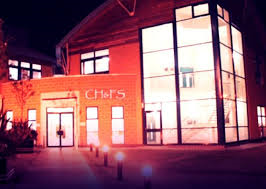 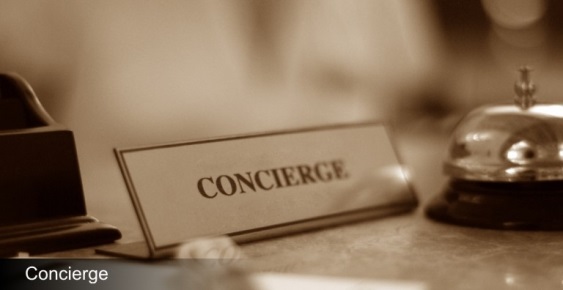 Skills and knowledge you will need to be a Receptionist:the ability to work well with others to be thorough and pay attention to detail administration skills patience and the ability to remain calm in stressful situations the ability to accept criticism and work well under pressure sensitivity and understanding customer service skills excellent verbal communication skills to be able to carry out basic tasks on a computer or hand-held deviceYour day-to-day tasks may include:greeting visitors and directing them to the correct person or departmentanswering enquiries in person, by phone and emailmanaging a room booking system and keeping reception areas tidydealing with incoming and outgoing post and deliveriesarranging appointments and updating records on databasestaking payments and handling invoicesResearch TaskHotel ratings are used to classify hotels and make guests aware of the service and facilities to expect. Stars are awarded by the Automobile Association (AA) grades are awarded from 1 to 5.Research and list what a guest would expect from each rating (1 to 5)Find two hotels in the UK from each rating – one in the country and one in a city of your choice.How much do they charge for a 1 night stay on Saturday 24th October 2020?Is there a difference in price? Why do you think this is?